解雇・休業補償・安全対策・ハラスメント　コロナ問題の困りごとはすぐ相談コロナ問題緊急労働相談ホットラインコロナウイルスによる営業不振を理由に雇い止めされた明日から休んでくれと言われた。いつ復帰になるかわからない休んだ分の休業補償をしないといわれた在宅ワークをさせてくれない正規と非正規で補償に差がある勤務日数や時間を短くされた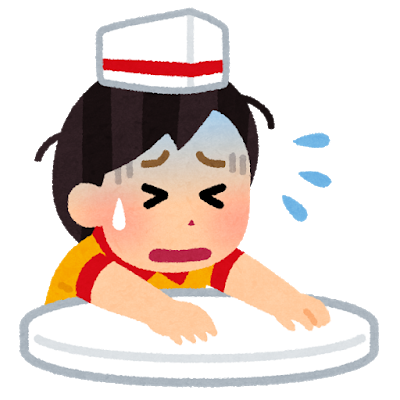 大分県労連（大分県労働組合総連合）住所　大分市大字下郡１６０２－１連絡先　０９７－５２９－８５５２